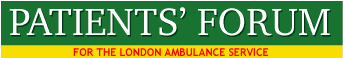 MINUTES OF THE PATIENTS FORUM MEETING – MONDAY, MARCH 13th 2017ATTENDANCE: FORUM MEMBERSAdrian Dodd – Waltham Forest – HealthwatchAngela Cross-Durrant – Kingston – Vice ChairArif Mehmood – NewhamAudrey Lucas – Enfield – Healthwatch – Executive CommitteeBarry Hills – KentCatherine Gustaffe – SouthwarkColin Hill – BerkshireDavid Payne – SouthwarkDov Gerber – Barnet Garner Bertrand – NewhamGill Tillett - NewhamGraham Mandelli – LewishamInez Taylor – SouthwarkJan Duke – Southwark – West WalworthJanet Marriott – RichmondJohn Larkin- Company SecretaryKathy West – Southwark – Executive CommitteeLynn Strother – City of London HealthwatchMalcolm Alexander – Chair, Patients’ Forum		Michael English – Healthwatch LambethMike Roberts – Rushmoor, Hampshire – HealthwatchNatalie Teich – Healthwatch –IslingtonPhilip Ward – Hammersmith and FulhamRashid Ali Laher – Healthwatch KingstonVal Shaw - BarkingLAS Speakers – Melissa Berry, Race Equality Lead and Mark Hirst, Director of HRLAS Staff - Samad Billoo and Zafar Sardar - EOCLAS Commissioner’s Representative – Sharon Afful, Project Officer LAS Commissioning Team and Dr Sarina Saiger, Assistant Director, Quality and Safety LAS Commissioners.APOLOGIESAnthony John – Tower HamletsArthur Muwonge - CroydonBarry Silverman – Tower HamletsBriony Sloper – Deputy Quality Officer - LASChristine Kenworthy – KentGraeme Crawford – Ealing – HealthwatchJames Guest – Ealing HealthwatchJoseph Healy – Forum PresidentJoss Bell – Socialist Health AssociationLouisa Roberts – Tower HamletsMargaret Luce – Head of Patient & Public Involvement and Public EducationMaria Nash - BarnetRobin Kenworthy – KentSean Hamilton – GreenwichSister Josephine Udine – Croydon - Vice ChairTom Yelland– Kingston and Red CrossTrisha Bain – Chief Quality Officer - LASVic Hamilton – GreenwichWendy Mead – City of London Corporation  Membership1.1  The Chair reminded the meeting of the importance of joining the Forum to           support its work.   Minutes of February 13th 2017 were agreed a correct record. 2.1  Matters Arising2.2  Slides from Trisha Bain’s (Chief Quality Officer) presentation to the Forum            are on the website. A list of priorities for service development being          discussed with Trisha Bain was presented to the meeting.         www.patientsforumlas.net/upcoming-meeting-papers.html2.3   LAS Outage – MA has met the Chief Executive of the LAS and a report was           presented to the Forum. There have been 7 unplanned outages over the past          year and these are listed in the report. The reasons for the outage are now          understood, but will not be released until the end of May. A report was          submitted to the Forum meeting.2.4   Clinical Strategy  - Noted this had been agreed by the LAS Trust Board but           Now needs an implementation plan and an agreement with CCG to ensure             local implementation across London. 2.5    Transfer of patients from LAS to Emergency Departments – noted there            continued to be unacceptable delays in transferring patients to hospital A&E.         The LAS and commissioners continue to be focused on this issue and have              daily calls to discuss solutions. The impact on patients is now being           considered and there has been a request by a coroner to provide evidence             that risk to patients of waiting in an ambulance queue will be mitigated to           prevent future deaths. It we emphasized that a whole system approach is           needed to solve the problem of patient waiting in ambulance queues and           ambulances, consequently being unable to respond to  emergencies. In the week March 6 to March 12th 2017, 523 hours were wasted queuing outside A&E. The worst were: King’s College Hospital: 33 hours, North Middlesex: 32 hours  St Thomas’: 32 hours2.4   Boots Pharmacy–Refuse to install defibrillators unless community pays. Agreed to check whether Boots were making sufficient profit to install defibs in all their UK stores. Boots' US owner posts large jump in quarterly profitsChemist chain posts net earnings of $1bn in three months to end of Augustwww.theguardian.com/us-news/2016/oct/20/boots-us-owner-posts-large-jump-in-quarterly-profitsAugust – up sharply from $26m a year earlier  Noted that the Defibrillator Availability Bill was returning to the House of     Commons on March 24th 2017. Forum members  were asked to contact their      MPs to get support for the Bill. 2.5 Emergency Operations Centre Visits       Members were invited to participate in visits to the EOC in April and May. 2.6 Bariatric Care      Noted that the bariatric care team have sent the Forum a draft document for         service development. This has been sent to members with a special interest in        this work for comment. 2.7 Strategic Transformation Partnerships  STPs      The Forum has sought information from the STPs on their approach to           urgent and emergency care. The responses have been extremely poor for           the most part. North Central and North East have offered meetings to discuss         the issues of concern to the Forum. No evidence has been provided by the         STPs of equality impact assessments. 2.8  Defibrillator (Availability) Bill 2017       The Bill returns to the House of Commons on March 24th. Members were            asked to contact their MPs urgently to seek their support for the Bill. 3.0  MARK HIRST AND MELISSA BERRY   -   ANNUAL STAFF SURVEY3.1 Mark has been interim HR director for the LAS since May 2016 and Melissa        Berry the race equality lead since July 2016. 3.2 Mark described the objectives of the annual Staff Survey and said that the LAS        employs 4893 staff who are eligible to participate in the survey and that out of        these 1500 are front line clinical staff and 400 work in the Emergency Operations        Centre. The number of returns from staff was 2063 – equivalent to 42.2% of the        eligible workforce. The survey is anonymous. 3.3 Val Shaw asked why such a low percentage of staff fill in the survey. Mark        replied that 42% was a good response compared to other ambulance trusts and           that the aim for 2017 is a 50% response. He added that staff are more likely to        complete the survey if they believe there will be an outcome of benefit to staff.3.3 Of the 88 questions in the survey, responses to 67 showed a significant        improvement in staff views about the LAS and the areas identified showing         the greatest improvements were as follows: Number of appraisals and fair career progressionLine manager support and team workingUse of patient feedbackError reportingTrainingAdvocacy3.4   The response by staff to a question on LAS support for career progression,           showed that 72% of respondents felt that the LAS acted fairly towards them.           (an increase of 12% over last year. 3.5   The need to ensure that staff found the LAS a good place to work and that            consequently the staff were engaged and wanted to remain in employment with          the LAS was highlighted. It was noted that this also had an impact on staff          retention, their health and how long they lived. 3.6   Over 60% of staff felt that their manager takes a positive interest in their health          and wellbeing and provides adequate support at work. There have been          significant improvements since the previous survey in the support of managers          for staff.  Mark said that his team will drill down into the data to gather specific          information about how well female staff and BME staff are benefitting from          better managerial support. An action plan is being developed for 2017/8 to          ensure that improvement is embedded as objectives of the organisations.3.7   Samit Shah who work in the Emergency Operations Centre, told the meeting     that the LAS is changing for the better and that he has faith in the leaderships      commitment to change. He said that staff have more confidence that the LAS     will respond positively to their criticisms and proposals for improvement.       However, only 22% of staff reported good communications with senior      management (best in England was 28%). 3.8   Appraisals and training were rated highly with 78% of staff reporting having            had an appraisal over the past year ( increase of 40%) and 80% feeling very          positive about the value of staff training. But only 42% of staff would         recommend the LAS as a place to work. 3.9  Regarding  the value of patient feedback, 59% of staff  felt the LAS  acted on          concerns raised by patients but only 35% felt that patient feedback was used to         make informed decision regard the services provided by the LAS in their  area. 3.10 On the reporting of errors Mark said that staff were now more confident about          this with 80% saying the organisation encourages the reporting of errors and         50% feeling that the LAS takes action when errors are reported. 3.11  70% of staff said they would be happy with LAS if a friend or relative needed it           but only 42% said they would recommend the LAS as a place to work – and           increase of 13% over the previous year.3.12  Area for development over the next year, i.e. those with low scores included            the following :Wellbeing (work-related stress, pressure to come to work when sick)Bullying & harassment (from patients and staff)Violence & discrimination (from patients) Motivation at work Errors and feedback (number of incidents witnessed and % reported)Mark said the next step was for the Board of the LAS to agree three corporate       actions and for three local actions to be agreed by each department/area      (based on their local results). Audrey emphasized the important of locally      agreed objectives that staff feel with make a real difference to their working      environment. Angela suggested that smaller more frequent surveys might be useful. Mark      agreed and suggested quarterly surveys which included questions agreed      locally. 3.15   Janet asked what impact violence and discrimination has on   staff who             experience this from patients? Melissa responded that staff need training to            deal with violence and discrimination, but that it was also essential for them to            report incidents and to have training in unconscious bias to ensure that they            act fairly towards colleagues and patients. Melissa described the work she was doing to promote race equality in the      LAS. She said that the chair Heather Lawrence had been very supportive,      and that  a great deal of work had been done to support BME staff but that it      would take many year to ensure the LAS was compliant with the NHS Race      Equality Standard. She said that BME staff in the LAS tended to be employed      in the lowest grade  jobs, e.g. in the Emergency Operations Centre EOC.      She supported the idea to have more regular, shorter staff surveys and to      include question specifically related to BME staff, e.g. relating to harassment        and abuse from patients and other staff; barriers to promotion and        inappropriate use of disciplinary action when advice and support would        achieve a better outcome. In addition Melissa described some of the other areas where developments       were being planned: Recruitment campaign for BME staff to become a paramedic through LAS Academy training. This involves using positive action under the Equality Act 2010. Supporting and developing BME staff recruitment and inclusion using £500,000 from Health Education England. Q Volunteering Project aimed at working with community BME volunteers using funds from the Department of Media, Sport and Culture. 	````									`Mark Hirst and Melissa Berry were thanked for their excellent       presentations to the Forum.  Access to Patients Records 4.1   Adrian asked what steps are being taken to enable paramedics to access          patient records. He said that other health care professionals, e.g. nurses and          doctors can access patients records but paramedics cannot. He added that the           LAS have no access to NHS numbers which creates another barrier re access          to information about patients. 4.2   Dr Sarina Saiger, Assistant Director, Quality and Safety for the LAS          Commissioners said that this was the ambition of the LAS and commissioners          and required access to the NHS spine and was supported by the Connecting for           Health project. She said the LAS Chief Information Officer, Steve Bass was          working on this project, and that it had also been a component of the 2016/7          CQUINS. Sarina said that there were heavy costs associated with this project             which included the cost of licenses. The West Midlands Ambulance Service          (WMAS) are leading on this project and have achieved connectivity to give          paramedics access to clinical data and direct access to NHS services. Sarina          added that money was short because of the £10m costs to fund the upgrading          of paramedics to band 6.         Action: Ask Steve Bass, LAS Chief Information Officer for update.   Members Reports5.1   Kathy West updated members on the re-development of the Equality and           Diversity committee. She felt it would be a great struggle to create and effective          Committee and would be working hard to convince LAS of the need for more          progress for both staff and patients. She said it was intended to have 6          meetings each year – 3 focused on patients and 3 focused on staff. She said         that effective planning with objectives and targets was needed. 5.2  Reports were received on:Forum’s meeting with Heather Lawrence, Chair of the LAS Joint  LAS, Diabetes UK, Forum Project on diabetes type 1Questions to the LAS Board and responses.5.3  LAS Complaints Leaflet.        Comments were received from the Forum on the leaflet with feedback          suggesting that it was too complicated and needed to be presented in much         simpler language.        Agreed to invited to complaints team and Briony Sloper to discuss the         leaflet at a future Forum meeting.      The meeting finished at 7.30pm